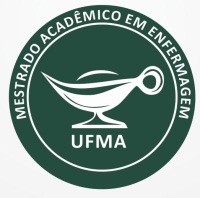 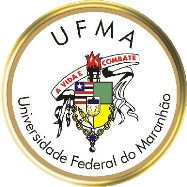                   UNIVERSIDADE FEDERAL DO MARANHÃO                    Fundação Instituída nos termos da Lei nº 5.152, de 21/10/1966 – São Luís - Maranhão.                Programa de Pós-graduação em EnfermagemFORMULÁRIO DE SOLICITAÇÃO AUXÍLIO‐DOCENTEDADOS PESSOAISNome Completo do docente:RG:                                                     CPF: Banco :                            Agencia:                              Conta Corrente: E-mail:                       Telefone de Contato: DADOS DO EVENTONome do Evento:Cidade do Evento:                                                      Período do Evento:Apresentação de Trabalho (   ) SIM      (   ) NÃO    ASSINATURAS  Estou ciente da obrigatoriedade de apresentar:  (   ) Aceite do trabalho ;   (   ) Comprovante de Inscrição;   (   ) Resumo do trabalho aceito no evento cientifico; _________________________________         __________________________________                          DOCENTE                                                                 COORDENADORASão Luís – MA,_______ de _____________ de __________.USO EXCLUSIVO DA SECRETARIA PPGENF:PEDIDO (     ) DEFERIDO    (     ) INDEFERIDO          DATA:______/______/_________.Coordenador (a) do PPGENF __________________________________________.